Departamento de Engenharia Elétrica e de ComputaçãoSEL 455 – Laboratório de Sistemas Digitais Profa. Luiza Maria Romeiro Codá
         PRÁTICA Nº 2: “Circuitos combinacionais: Decodificador BCD para display de7 segmentos”Objetivos: Aprender a ligar decodificador a display de 7 segmentosLista de Material: Circuitos Lógicos utilizados:		CIs : 7446 ou 7447Resistores: 270  ou 330 ;Display anodo comum;Painel lógico de montagem;Voltímetro.Observação: informações sobre os CIs estão no tópico “Apostilas e Material de Apoio” no Stoa Moodle USP.    Procedimento Experimental:     Decodificação para “display” de 7 segmentos:3.1 Calcule o valor do resistor do circuito de acionamento do segmento do display, circuito da Figura 1a, sabendo-se que é um display anodo comum, e que cada segmento do “display” é composto de 1 diodo de GaAsP ou GaP e que a queda de tensão em cada segmento é de 2,1V e a corrente de 9 mA. 3.2 Utilizando o resistor calculado, mapeie o display para descobrir qual pino equivale a qual segmento do display, e anote nas Figuras 4 da Folha de Respostas o nome destes segmentos e os pinos correspondentes.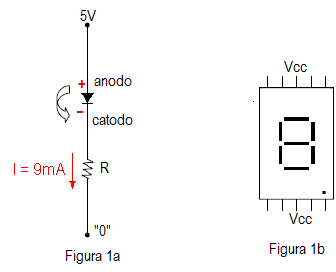 Figura 1 a. Circuito elétrico equivalente do segmento do display.               b. Pinos do display de 7 segmentos.3.3 Monte no protoboard o circuito da Figura 2, utilizando CI 7446 ou 7447(VIDE  O 7448.PDF na pasta Componentes/TTL), o qual é um decodificador BCD para 7 segmentos, ligue-o corretamente ao display (anodo comum), mostrado na Figura 1. Para esta montagem siga o esquema da foto mostrada na Figura 3, e siga os procedimentos de a a d a seguir:
a. Aloque no protoboard o display e o CI 7446(ou 7447) como na Figura 3.	b.Ligue  corretamente o display ao 5V e o CI 7446 (ou 7447) ao Vcc=5V e ao GND. Verifique com a ponta de prova se esta alimentação está chegando aos pinos;c. posicione os resistores alinhados como a foto da figura 3;d.  Com o controle LT (pino 3) do CI 7446 (ou 7447) no nível baixo, conecte cada resistor ao segmento correspondente no display. Com o LT em nível baixo, a cada ligação feita irá acender o segmento equivalente.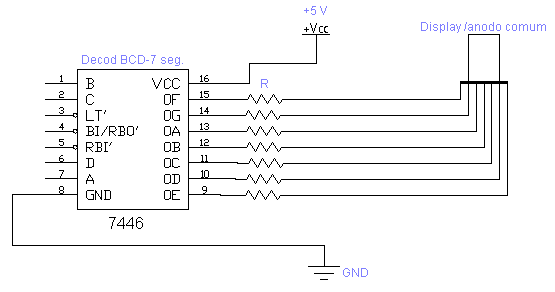 	Figura 2 Esquema em blocos do circuito Decodificador BCD para 7 		      segmentos  ligado ao display.Figura 3 Foto da montagem em protoboard do circuito da figura 2Teste a função das entradas de controle (,, ) do CI 7446 ou 7447 e anote na Folha de Respostas. Verifique qual deve ser o nível lógico de cada uma dessas entradas, para que as entradas BCD sejam apresentadas no display. Responda na Folha de Respostas: (a) Verifique e teste no circuito qual a função do controle   (Qual aplicação que este controle pode oferecer em um circuito com display quando se liga o mesmo no nível ‘0’)?(b) Verifique e teste no circuito qual a função do controle  (Qual aplicação que este controle pode oferecer em um circuito com display quando se liga o mesmo no nível ‘0’)?(c) Verifique e teste no circuito qual a função do controle   (Qual aplicação que este controle pode oferecer em um circuito com display quando se liga o mesmo no nível ‘0’)?   Verifique quais os símbolos que aparecem no display quando as entradas do decodificador variam de (0000b) a (1111b).4. Bibliografia:Roteiro de Teoria e Prática do Módulo Digital Avançado 8810  DATAPOOL. Fregni, E. & Saraiva, A.M., “ Engenharia do Projeto Lógico Digital”, Ed. Edgard Blücher Ltda.Bignell,J. W.& Donovan, R. L.” Eletrônica Digital-Lógica Combinacional”. Ed Makron BooksDepartamento de Engenharia Elétrica e de ComputaçãoSEL 455 – Laboratório de Sistemas DigitaisProfa. Luiza Maria Romeiro Codá
         FOLHA DE RESPOSTAS : PRÁTICA nº 2  “Circuitos combinacionais: Decodificador BCD para display 7 segmentos”NOMES:                                                                                                       Nº USPCálculo de R:3.2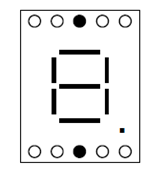                                                            Figura 4      Montagem do circuito:3.4 Níveis lógicos das entradas de controle para funcionamento do circuito:3.5 Teste e explicação da função das entradas de controle:            (a) Qual a função do controle  ”? (b) ) Qual a função do controle ?(c) Qual a função do controle  ? 3.6 Anote os símbolos que aparecem no display e os valores das entradas BCD: Valor de R=        ControlesNível LógicoDCBADCBADCBADCBADCBADCBADCBADCBADCBADCBADCBADCBADCBADCBADCBADCBA